BOARD OF ASSESSORS REGULAR MEETING AGENDAAugust 8, 2022 @ 4:00 PMReview and vote to approve meeting minutes from July 11, 2022 Next meeting is scheduled for September 13, 2022Motor Vehicle:Vote to approve 14 abatement applications Vote to approve July’s monthly list of abatements for 2022				  $2,292.34RECAP:Sign the LA-13A Amended new growth form in GatewayOld Business:Nothing at this timeNew Business:Anything else that may arise from the agenda posting to the meeting timeExecutive Session:The Board needs to enter executive session G.L. c. 30A, §21 (a) purpose 7 - To comply with, or act under the authority of, any general or special law or federal grant-in-aid requirements, citing the statutory right to privacy to discuss Applications for Statutory Exemptions (Ch 59 § 60).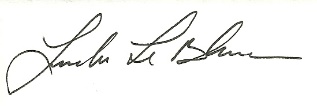 Linda LeBlanc, MAA